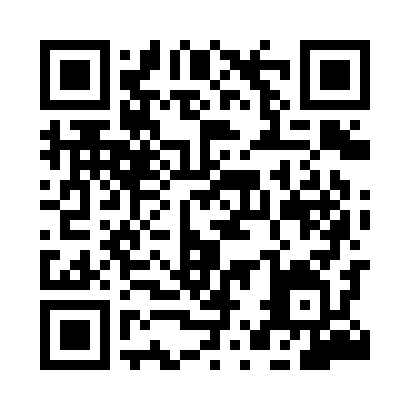 Prayer times for Junco, PortugalWed 1 May 2024 - Fri 31 May 2024High Latitude Method: Angle Based RulePrayer Calculation Method: Muslim World LeagueAsar Calculation Method: HanafiPrayer times provided by https://www.salahtimes.comDateDayFajrSunriseDhuhrAsrMaghribIsha1Wed4:536:351:316:258:2710:022Thu4:526:341:306:258:2810:033Fri4:506:321:306:268:2910:054Sat4:486:311:306:268:3010:065Sun4:476:301:306:278:3110:086Mon4:456:291:306:278:3210:097Tue4:446:281:306:288:3310:108Wed4:426:271:306:288:3310:129Thu4:416:261:306:298:3410:1310Fri4:396:251:306:298:3510:1411Sat4:386:241:306:308:3610:1612Sun4:366:231:306:308:3710:1713Mon4:356:221:306:318:3810:1914Tue4:336:211:306:318:3910:2015Wed4:326:201:306:328:4010:2116Thu4:316:191:306:328:4110:2317Fri4:296:181:306:338:4210:2418Sat4:286:181:306:338:4310:2519Sun4:276:171:306:348:4410:2620Mon4:266:161:306:348:4410:2821Tue4:246:151:306:358:4510:2922Wed4:236:151:306:358:4610:3023Thu4:226:141:306:368:4710:3224Fri4:216:131:306:368:4810:3325Sat4:206:131:306:378:4910:3426Sun4:196:121:316:378:4910:3527Mon4:186:121:316:388:5010:3628Tue4:176:111:316:388:5110:3729Wed4:166:111:316:398:5210:3930Thu4:156:101:316:398:5210:4031Fri4:146:101:316:398:5310:41